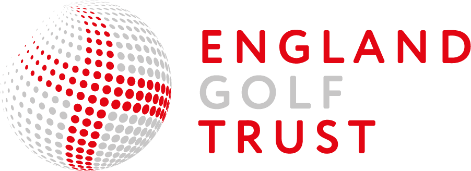 2023 England Golf Trust Women’s Stableford Competition Entry Form for club qualifying round Registered Charity No: 1160992Club informationClub informationClub informationClub informationClub Name and County:Date of Qualifying competition:Name of Organiser:Telephone Number:Mobile Number:Email Address: Winner WHS Index 20.4 and below Winner WHS Index 20.4 and below Winner WHS Index 20.4 and below Winner WHS Index 20.4 and belowName:Handicap Index:Points Scored:Telephone Number:Mobile Number:Email Address:Winner WHS Index 20.5 -36.4Winner WHS Index 20.5 -36.4Winner WHS Index 20.5 -36.4Winner WHS Index 20.5 -36.4Name:Handicap Index:Points Scored:Telephone Number:Mobile Number:Email Address:The Entry Fee is £3 per player (min entry of £36 per club if less than 12 players)The Entry Fee is £3 per player (min entry of £36 per club if less than 12 players)Number of players: Amount paid:Important informationImportant informationScorecardsPlease attach both winners verified scorecards to this entry form.PaymentBACS ONLY to - Sort Code: 30-00-06 Act No.: 01375985
 Act Name: England Golf Trust and your club name as the referenceDeadline datePlease return this form, both winner score cards and BACS payment to be received by no later than Monday 3rd July 2023Finals DayThe Final will be held at Kings Norton Golf Club. Please make sure both winners are available on 15th August 2023. If the winners are not available, please choose the next best available players from the correct handicap range.Address to return the entry form to England Golf Trust, The National Golf Centre, The Broadway, 
Woodhall Spa, Lincolnshire, LN10 6PU.